ANEXO I  - FORMULÁRIO DE SOLICITAÇÃO DE DOCUMENTOS A) MODELO PARA SOLICITAÇÃO PRESENCIAL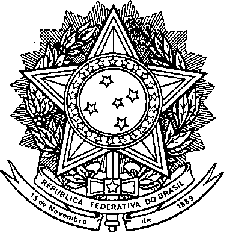 MINISTÉRIO DA EDUCAÇÃOSECRETARIA DE EDUCAÇÃO PROFISSIONAL E TECNOLÓGICAINSTITUTO FEDERAL DE EDUCAÇÃO, CIÊNCIA E TECNOLOGIA DE SERGIPEFORMULÁRIO DE SOLICITAÇÃO DE DOCUMENTOSB) MODELO PARA SOLICITAÇÃO POR E-MAILPrezado(s),Para darmos prosseguimento à sua solicitação, por gentileza, o preencha os seguintes campos:Nome completo: Setor/campus: E-mail: Telefone: Tipo de solicitação: (   ) Consulta (   )Empréstimo  (  )Desarquivamento  (  )Solicitação de CópiaEspecificação da solicitação (ex.: portaria nº xxx, ano xxx, referente à xxxx; projeto pedagógico, curso xxx, ano xxx):Forma preferencial de acesso ao documento: (  ) Correspondência eletrônica (e-mail) (  ) PresencialObservação:Atenciosamente,Nome completo: Setor/campus: E-mail:Telefone:Tipo de solicitação: (   ) Consulta (   ) Empréstimo  (   ) Desarquivamento  (   ) Solicitação de CópiaEspecificação da solicitação:(ex.: portaria nº xxx, ano xxx, referente à xxxx; projeto pedagógico, curso xxx, ano xxx):Forma preferencial de acesso ao documento: (  ) Correspondência eletrônica (e-mail) (  ) PresencialObservação: